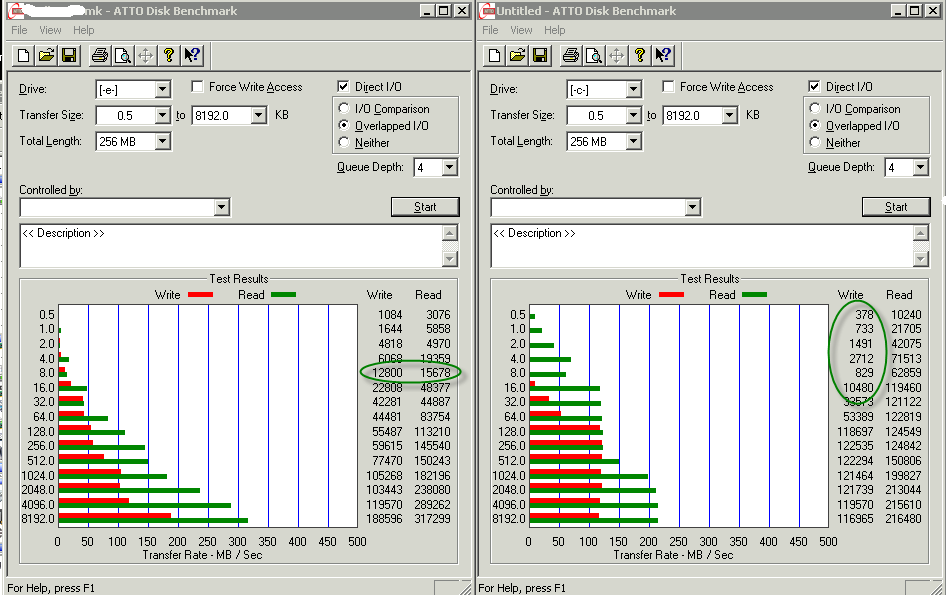 Left is benchmark for Netapp storage  Oracle runs data files. Right is local C drive OS and pagefile.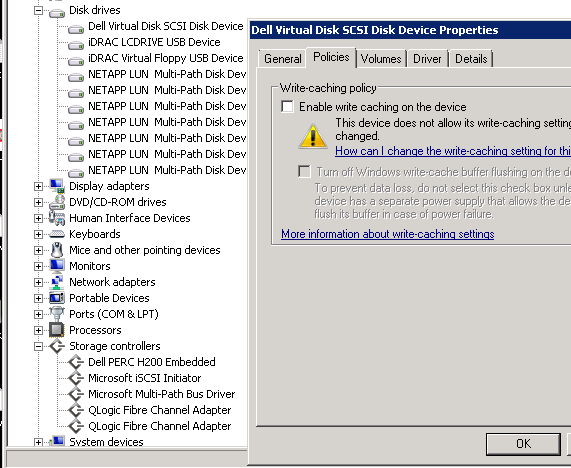 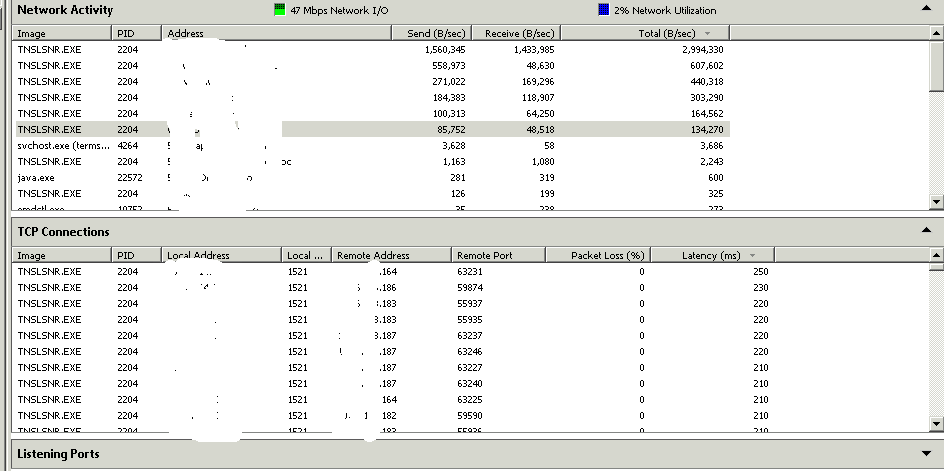 Latency exceeds 200 ms